Bewonersenquête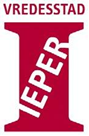 De speelstraat in………………………………………………………………..(straatnaam) wordt ingericht op …………………………………………………………………………………………………….. ………………………………………………………………………………………………………………………………… (dagen) van ………………… (begin uur) tot omstreeks ………………… (eind uur).Hieronder kunt u aangeven of u voor of tegen het feit bent dat uw straat tijdelijk wordt ingericht als speelstraat. 2/3de van de huisnummers van de straat (of gedeelte dat wordt afgesloten) moeten akkoord gaan.Huisnr.Naam+voornaam  Handtekening VOORHandtekening TEGENEventuele reden